BRANDON HIGH SCHOOL
BOYS VARSITY SWIMMINGBrandon High School Boys Varsity Swimming beat Kearsley High School 118-43Thursday, February 2, 2023
6:00 PM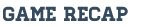 The Brandon-Goodrich Warhawks won versus Kearsley-Lake Fenton by earning ten first places, nine second places, and five third places. They also earned nine new best times on the night.The 200 yard Medley Relay won first and second. First place went to the team of Jannette, Mahan, Thompson, and Alward. Second place went to the team of Forton, Stevenson, Roberts, & Williams.Sam Harvey won first place in the 200 yard Freestyle with Jack Junga winning second place.Rider Jannette won first place in the 200 yard Individual Medley.Dominic Mahan won first, Daniel Geiser won second, and Ross Thompson won third in the 50 yard freestyle.Luke Alward won first, Isaac Hubarth won second, and Avery Forton won third in the 100 yard butterfly.Max Williams won first, Samuel Harvey won second, and Daniel Geiser won third in the 100 yard freestyle.Jack Junga won second and Isaac "Ike" Roberts won fourth in the 500 yard freestyle.The team of Mahan, Williams, Thompson, & Alward won first in the 200 yard freestyle relay. The team of Harvey, Geiser, Mancini, & Roberts won third place.Rider Jannette won first and Avery Forton won second in the 100 yard backstroke.Ian Stevenson won first, Isaac Hubarth won second, and Wyatt Childers won third in the 100 Breaststroke.The 400 yard freestyle relay of Alward, Williams, Thompson, & Mahan won first. The team of Geiser, Harvey, Junga, & Jannette won second.